Муниципальное бюджетное дошкольное образовательное учреждение«Детский сад № 37» ПЛАН РАБОТЫ«Школы молодого педагога»на 2022 – 2023 учебный год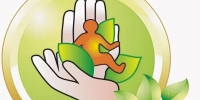 ЗАТО Северск, Томской областиПлан работы«Школы молодого педагога» на 2022-2023 учебный годИнформационно-мотивационный этап1.1. «Давайте познакомимся»Собеседование с молодыми специалистами.Разработка и утверждение плана работы с молодыми специалистами.Ознакомление с традициями детского сада.Выбор и назначение наставников1 декада сентябряСтарший воспитатель, педагоги-наставники,1.2 «Педагогическая гостиная»Перспективы изменений в профессиональной деятельности современного педагога в условиях обновленного ФГОС ДО.Консультирование по вопросам организации воспитательно-образовательной работы с детьми в условиях ФГОС ДО.Консультация «Требования САНПиН к организации воспитательно- образовательной работы с детьми».Консультация «Структура и содержание портфолио педагога ДОУ».Анкетирование: определение трудностей в работе и профессионального роста педагога.2-3 декада сентябряСтарший воспитатель, педагоги-наставники, ст. м/с,педагог-психологРепродуктивный этапПедагогические посиделки«Я, семья плюс детский сад».Изучение методических разработок:Традиционные и нетрадиционные формы работы с родителями.Методика проведения родительского собрания.Способы выхода из конфликтных ситуаций в работе с семьей.Требования к проведению родительских собраний.Решение педагогических ситуаций по взаимодействию с семьей.Деловая игра «Что? Где? Когда? на тему «Плюсы и минусы в работе с родителями»Индивидуальные консультации по запросам молодых педагогов.октябрьСтарший воспитатель, педагоги-наставники, педагог-психологСеминар «Что надо знать о режиме дня»Организация режимных процессов в разных возрастных группах.Методические рекомендации по планированию режимных моментов.Использование художественного слова в режимных моментах.Планирование режимных процессов в первую половину дня.Планирование режимных процессов во вторую половину дня.Блиц-опрос по теме семинара.ноябрьСтарший воспитатель, педагоги-наставники, ст. м/с,педагог-психологТворческий этапПрактикум «Игра - основной виддеятельности детей дошкольного возраста. Классификация игр»Организация и руководство творческими играми детей в первой половине дняСамостоятельная организация и руководство творческими играми детей во второй половине дня.Организация и руководство игрой-драматизацией.Особенности проведения дидактических игр.Виды игр и их роль в жизни, воспитании и обучении детей дошкольного возраста.декабрьСтарший воспитатель, педагоги-наставники, ст. м/с,педагог-психологСеминар-практикум:«Формирование и обогащение содержания работы по экологическому воспитанию дошкольников посредством дидактических иинтеллектуальных игр».Организация работы по формированию экологической культуры детей дошкольного возраста.Приемы активизации умственных способностей дошкольников.Современные формы сотрудничества с родителями по вопросам формирования у дошкольников экологических знаний и природоохранного поведения.Роль художественного слова в развитии умственных способностей детей.Экологическая игра.январьООД по ФЭМП.Старший воспитатель, педагоги-наставники, ст. м/с,педагог-психологМастер-класс педагогов-наставников:«Организация образовательной деятельности в МДОУ».ООД по развитию речи.Организация и проведение прогулки с детьми, наблюдения на прогулке.ООД по ознакомлению с окружающим миром.Организация продуктивных видов деятельности.Консультации педагогов по запросам.февральСтарший воспитатель, педагоги-наставники, ст. м/с,педагог-психологКруглый стол«Организация предметно-развивающей среды в разных возрастных группах МДОУ»Особенности организации развивающего пространства в группах.Классический подход к проектированию предметно-развивающей среды МДОУ;Инновационный подход к организации предметно-развивающей среды МДОУ;Технология созданий интерактивной среды в детском саду и дома.мартСтарший воспитатель, педагоги-наставники, ст. м/с,педагог-психологБрифинг «Физическое развитие дошкольников.Создание условий для охраны жизни и здоровья»Особенности воспитательно-образовательной работы в МДОУ посохранению и укреплению здоровья воспитанников.Организация двигательной активности в разных возрастных группах в условиях реализации ФГОС.Использование здоровьесберегающих технологий в МДОУ.Использование подвижных игр на прогулке. Картотека подвижных игр по возрастам.«Организация занятий по формированию представлений у детей о здоровом образе жизни».апрельСтарший воспитатель, педагоги-наставники, ст. м/с,педагог-психологРефлексивно-оценочный этап4.1 Педагогический пробег «Профессиональное самосовершенствование»Презентации молодых педагогов «Я и мои воспитанники», достижения педагогической деятельности.Анкетирование «Мои достижения и проблемы за период работы в МДОУ»Анализ работы ШМП за 2022 – 2023 учебный год.Обсуждение проблем и затруднений реализации плана работы ШМП.Определение основных направлений работы на 2023-2024 учебный год.майСтарший воспитатель,педагоги-наставники,ст. м/с,педагог-психолог